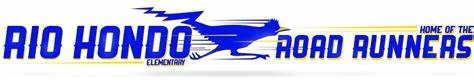 Rio Hondo Elementary PTA MeetingMarch 11, 2021www.riohondopta.comFacebook:  Rio Hondo PTAInstagram: riohondoptadowneyEmail:  riohondoptadowney@gmail.comPresident Katie CastellanosWelcome!/Call to OrderPrincipal’s ReportBox Tops ReportMr. WilliamsLuz HartmanFinancial Report Presentation of February 2021 treasurer reportAny budget additions?5th grade t-shirt approvalTeacher membership gift approvalAllen GreerReflections/HELPS  Reflections updateDyanne Garcia ReyesMembershipsGoal is 250 members!  Current = 173Sign up for membership online at www.riohondopta.comJust applied for 100% teacher membership award with 33rd DistrictGabriela ValleFundraisersScholastic Book Fair!  Right now!Katie CastellanosSecretary ReportApprove January 2021 minutesCecilia Mercado Elections for 2021-2022 Executive BoardUpcoming Events:March 8-21st – Virtual Scholastic Book Fair           March 24th – “Lucky Roadrunner” Bingo Night!  @ 6pmApril 10-11th – School Cents e-waste event (laptops,    monitors, TVs, tablets)Next meeting:  May 13th @ 6:30pmAdjournment